This document contains the following attachments:–	Att.1: Previous TDD update (from Meeting I)–	Att.2: Previous CfTGP update (from Meeting G)______________________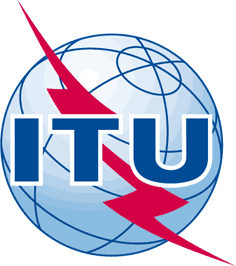 INTERNATIONAL TELECOMMUNICATION UNIONTELECOMMUNICATION
STANDARDIZATION SECTORSTUDY PERIOD 2017-2020INTERNATIONAL TELECOMMUNICATION UNIONTELECOMMUNICATION
STANDARDIZATION SECTORSTUDY PERIOD 2017-2020FGAI4H-M-020FGAI4H-M-020INTERNATIONAL TELECOMMUNICATION UNIONTELECOMMUNICATION
STANDARDIZATION SECTORSTUDY PERIOD 2017-2020INTERNATIONAL TELECOMMUNICATION UNIONTELECOMMUNICATION
STANDARDIZATION SECTORSTUDY PERIOD 2017-2020ITU-T Focus Group on AI for HealthITU-T Focus Group on AI for HealthINTERNATIONAL TELECOMMUNICATION UNIONTELECOMMUNICATION
STANDARDIZATION SECTORSTUDY PERIOD 2017-2020INTERNATIONAL TELECOMMUNICATION UNIONTELECOMMUNICATION
STANDARDIZATION SECTORSTUDY PERIOD 2017-2020Original: EnglishOriginal: EnglishWG(s):WG(s):PlenOnline, 28-30 September 2021Online, 28-30 September 2021DOCUMENTDOCUMENTDOCUMENTDOCUMENTDOCUMENTSource:Source:TG-Snake Topic DriverTG-Snake Topic DriverTG-Snake Topic DriverTitle:Title:Updates for Snakebite and snake identification (TG-Snake)Updates for Snakebite and snake identification (TG-Snake)Updates for Snakebite and snake identification (TG-Snake)Purpose:Purpose:DiscussionDiscussionDiscussionContact:Contact:Rafael Ruiz de Castaneda
UniGe, SwitzerlandRafael Ruiz de Castaneda
UniGe, SwitzerlandEmail: rafael.ruizdecastaneda@unige.chAbstract:This document contains the Updates for Snakebite and snake identification (TG-Snake) for the FG-AI4H Online, 28-30 September 2021. This TG was created in Meeting B.